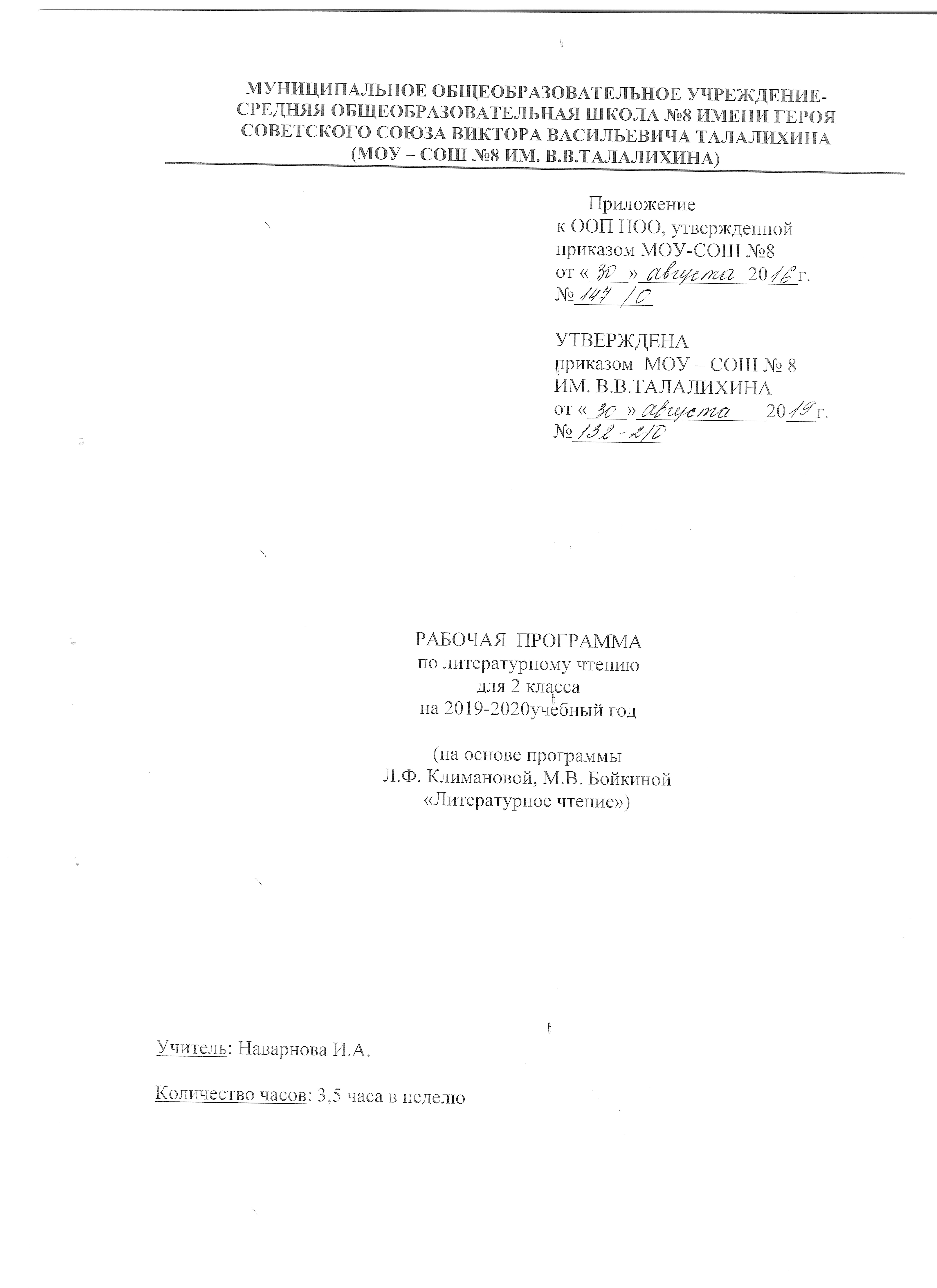 Пояснительная запискаРабочая программа по литературному чтению для 2 класса МОУ-СОШ №8 ИМ. В.В.ТАЛАЛИХИНА разработана на основе Федерального государственного образовательного стандарта начального общего образования, примерной программы по литературному чтению и программы «Литературное чтение» Л.Ф. Климановой, М.В. Бойкиной, «Просвещение» 2014год.	Программа реализуется по УМК «Перспектива». Для реализации содержания учебного предмета литературное чтениеиспользуется учебникЛ.Ф.Климановой, В.Г.Горецкого, Л.А. Виноградской«Литературное чтение» для   2 класса.Место учебного предмета в учебном планеПо учебному плану МОУ-СОШ № 8 ИМ. В.В.ТАЛАЛИХИНА на изучение предмета «Литературное чтение» во 2 классе отводится 119 ч (3,5 ч в неделю, 34 учебные недели).Тематическое планированиеКалендарно-тематическое планированиеСписок литературыдля учителяКлиманова Л.Ф., Горецкий В.Г., Виноградская Л.А. Литературное чтение. Учебник. 2 класс, в 2-х частях. М.: Издательство «Просвещение», 2016 г.Кутявина С.В. Методическое пособие «Поурочные разработки по литературному чтению» к УМК «Перспектива». 2 класс. М.: Издательство «ВАКО», 2016 г.Список литературыдля обучающегосяКлиманова Л.Ф., Горецкий В.Г., Виноградская Л.А.  Литературное чтение. Учебник. 2 класс, в 2-х частях. М.: Издательство «Просвещение», 2016 г.Перечень WEB-сайтов для дополнительного образования по предметуШкольный порталhttp://www.portalschool.ruКоллекция «Мировая художественная культура»http://www.art.september.ruУчительская газета www.ug.ruЖурнал «Начальная школа»www.openworld/school Газета «1 сентября»www.1september.ruСОГЛАСОВАНОзам. директора по УВР ___________ Ю. А. Сафронова«____» ____________ 20__г.СОГЛАСОВАНОруководитель ШМОучителей начальных классов___________С.М.ЖучковаПротокол от«____» ____________ 20__г.№_____№Раздел, темаКоличество часовФорма контроля1Вводный урок12Любите книгу 93Краски осени 104Мир народной сказки 125Весёлый хоровод 106Мы - друзья 107Здравствуй, матушка – зима! 118Чудеса случаются 129Весна, весна! И всё ей радо! 910Мои самые близкие и дорогие 811Люблю всё живое 1212Жизнь дана на добрые дела 15Проверочная работаИтого119Из них 1№ урокаДата по плануДата по фактуТемаЭОРВводный урок (1 ч)Вводный урок (1 ч)Вводный урок (1 ч)Вводный урок (1 ч)Вводный урок (1 ч)102.09Введение. Знакомство с учебником.Электронное аудиоприложениек учебнику  Климановой Л.Ф., Горецкого В.Г., Виноградской Л.А. «Литературное чтение»Любите книгу (9 ч)Любите книгу (9 ч)Любите книгу (9 ч)Любите книгу (9 ч)Любите книгу (9 ч)203.09Любите книгу.305. 09Ю. Энтин «Слово про слово».Электронное аудиоприложениек учебнику  409. 09В. Боков  «Книга – учитель…».Г. Ладонщиков «Лучший друг».Электронное аудиоприложениек учебнику  510. 09Книги из далекого прошлого и современные книги.612. 09Н. Кончаловская  «В монастырской келье».Электронное аудиоприложениек учебнику  713. 09Мы идём в библиотеку. Энциклопедии.816. 09Как создаются современные книги? Художники-иллюстраторы.917. 09Ю. Мориц «Трудолюбивая старушка».Электронное аудиоприложениек учебнику  1019. 09Сокровища духовной народной мудрости.Краски осени (10 ч)Краски осени (10 ч)Краски осени (10 ч)Краски осени (10 ч)Краски осени (10 ч)1123. 09А. С. Пушкин «Унылая пора...». А. Аксаков «Осень».Электронное аудиоприложениек учебнику  1224. 09Осень в произведениях живописи В. Поленова, А. Куинджи. Электронное аудиоприложениек учебнику  1326. 09А. Майков «Кроет уж лист золотой…». С. Есенин «Закружилась листва золотая».Электронное аудиоприложениек учебнику  1427. 09Р. р. А. Майков. Чтение наизусть.И. Токмакова «Опустел скворечник». А. Плещеев «Осень наступила».Электронное аудиоприложениек учебнику  1530.09Сборники стихотворений и рассказов о природе.1607.10С. Маршак «Октябрь». Н. Сладков «Сентябрь». Л. Яхнин «Осень в лесу». Н. Сладков «Осень».Электронное аудиоприложениек учебнику  1708. 10С. Образцов «Стеклянный пруд».Электронное аудиоприложениек учебнику  1814. 10Н. Никитин «Встреча зимы». Сравнение – средство художественной выразительности.Электронное аудиоприложениек учебнику  1915. 10И. Бунин. «Листопад». А. Майков «Летний дождь». Эпитет – средство художественной выразительности.Электронное аудиоприложениек учебнику  2017. 10Маленькие и большие секреты страны Литературии. Мир народной сказки (12 ч)Мир народной сказки (12 ч)Мир народной сказки (12 ч)Мир народной сказки (12 ч)Мир народной сказки (12 ч)2118. 10Мир народной сказки. Виды сказок.2221. 10Корякская сказка «Хитрая лиса».Электронное аудиоприложениек учебнику  2322. 10Русская народная сказка «У страха глаза велики». Составление плана сказки.Электронное аудиоприложениек учебнику  2424. 10Белорусская сказка «Пых».Электронное аудиоприложениек учебнику  2528. 10Урок-игра «Кто лучше всех знает сказки?»Электронное аудиоприложениек учебнику  2629. 10Хантыйская сказка «Идэ». Главная мысль сказки.Электронное аудиоприложениек учебнику  2731. 10Русская народная сказка «Сестрица Алёнушка и братец Иванушка».Электронное аудиоприложениек учебнику  2801.11Русская народная сказка «Сестрица Алёнушка и братец Иванушка». Характеристика героев сказки.2905. 11Нанайская сказка «Айога».Электронное аудиоприложениек учебнику  3007. 11Ненецкая сказка «Кукушка».Электронное аудиоприложениек учебнику  3111. 11Лиса – животное и сказочный герой. Составление текстов о лисе.Электронное аудиоприложениек учебнику  3212. 11Обобщение по разделу.Весёлый хоровод (10 ч)Весёлый хоровод (10 ч)Весёлый хоровод (10 ч)Весёлый хоровод (10 ч)Весёлый хоровод (10 ч)3314. 11Устное народное творчество.3415. 11Музей народного творчества.3518. 11Народные заклички, приговорки, потешки, перевёртыши.3619. 11Э. Успенский «Память». Ю. Мориц «Хохотальная путаница».Электронное аудиоприложениек учебнику  3725. 11Народные промыслы.3826. 11Д. Хармс «Весёлый старичок», «Небывальщина».Электронное аудиоприложениек учебнику  3928. 11К. Чуковский «Путаница».Электронное аудиоприложениек учебнику  4002.12Маленькие и большие секреты страны Литературии. Обобщение по разделу.4103. 12К. Чуковский «Храбрецы». С. Маршак «Храбрецы».Электронное аудиоприложениек учебнику  4205. 12Викторина «Весёлый хоровод».Мы – друзья (10 ч)Мы – друзья (10 ч)Мы – друзья (10 ч)Мы – друзья (10 ч)Мы – друзья (10 ч)4306. 12Пословицы о дружбе. М.  Пляцковский «Настоящий друг».Электронное аудиоприложениек учебнику  4409. 12Р.р. М.Пляцковский. Чтение наизусть. В. Орлов «Я и мы».Электронное аудиоприложениек учебнику  4510. 12Н. Носов «На горке».Электронное аудиоприложениек учебнику  4612. 12Н. Носов «На горке». Составление плана рассказа.4716. 12С. Михалков «Как друзья познаются».Электронное аудиоприложениек учебнику  4817. 12Э. Успенский «Крокодил Гена и его друзья».Электронное аудиоприложениек учебнику  4919. 12А. П. Гайдар «Чук и Гек».Электронное аудиоприложениек учебнику  5020. 12А. П. Гайдар «Чук и Гек». Характеристика героев рассказа.5123. 12Басня. Мораль басни.И. А. Крылов «Стрекоза и Муравей».Электронное аудиоприложениек учебнику  5224. 12Маленькие и большие секреты страны Литературии.Здравствуй, матушка – зима! (11 ч)Здравствуй, матушка – зима! (11 ч)Здравствуй, матушка – зима! (11 ч)Здравствуй, матушка – зима! (11 ч)Здравствуй, матушка – зима! (11 ч)5326. 12Готовимся к празднику. А.С. Пушкин «Вот ветер, тучи нагоняя…».Электронное аудиоприложениек учебнику  5409.01Р.р. А.С. Пушкин. Чтение наизусть. Ф. Тютчев «Чародейкою  Зимою...». Электронное аудиоприложениек учебнику  5510.01С. Есенин «Поет зима, аукает…».  Электронное аудиоприложениек учебнику  5613.01Р.р. С. Есенин. Чтение наизусть. С. Черный «Рождественское». К. Фофанов «Еще те звезды не погасли...».Электронное аудиоприложениек учебнику  5714.01К. Бальмонт «К зиме».Электронное аудиоприложениек учебнику  5816.01С. Есенин «Берёза».Электронное аудиоприложениек учебнику  5920.01Р.р. С. Есенин. Чтение наизусть. А. Барто  «Дело было в январе...». С. Дрожжин «Улицей гуляет…». Электронное аудиоприложениек учебнику  6021.01С. Маршак «Декабрь».Электронное аудиоприложениек учебнику  6123.01Р.р. С. Маршак. Чтение наизусть. Загадки зимы.6224.01Проект «Праздник начинается, конкурс предлагается».6327.01Урок-игра «Чудо-ёлка».Чудеса случаются (12 ч)Чудеса случаются (12 ч)Чудеса случаются (12 ч)Чудеса случаются (12 ч)Чудеса случаются (12 ч)6428.01Литературная сказка.6530.01Мои любимые писатели.А. С. Пушкин «Сказка о рыбаке и рыбке».Электронное аудиоприложениек учебнику  6603.02А. С. Пушкин «Сказка о рыбаке и рыбке». Характеристика героев.Электронное аудиоприложениек учебнику  6704.02А. С. Пушкин «Сказка о рыбаке и рыбке». Главная мысль сказки. Основные события.6806.02Д. Н. Мамин-Сибиряк «Аленушкины сказки». Присказка.Электронное аудиоприложениек учебнику  6907.02Д. Н. Мамин-Сибиряк «Сказка про храброго зайца – длинные уши, косые глаза, короткий хвост».Электронное аудиоприложениек учебнику  7010.02Д. Н. Мамин-Сибиряк «Сказка про храброго зайца – длинные уши, косые глаза, короткий хвост». Герои сказки.7111.02Э. Распе  «Чудесный олень»,  «Оттаявшие звуки».Электронное аудиоприложениек учебнику  7213.02С. Аксаков «Аленький цветочек» (отрывок).7317.02Л. Толстой «Два брата».Электронное аудиоприложениек учебнику  7418.02К. Чуковский «Краденое солнце».Электронное аудиоприложениек учебнику  7525.02Маленькие и большие секреты страны Литературии.Весна, весна! И всё ей радо! (9 ч)Весна, весна! И всё ей радо! (9 ч)Весна, весна! И всё ей радо! (9 ч)Весна, весна! И всё ей радо! (9 ч)Весна, весна! И всё ей радо! (9 ч)7627.02Ф. Тютчев  «Зима недаром злится…»Электронное аудиоприложениек учебнику  7728.02Р.р. Ф. Тютчев. Чтение наизусть.И. Никитин «Весна». А. Плещеев «Весна». Т.Белозеров«Подснежники».Электронное аудиоприложениек учебнику  7802.03Р.р. А. Плещеев. Чтение наизусть.А.Чехов «Весной». Электронное аудиоприложениек учебнику  7903.03А. Фет «Уж верба вся пушистая…». А. Барто  «Апрель».Электронное аудиоприложениек учебнику  8005.03С. Маршак «Март». И. И. Левитан «Ранняя весна».Электронное аудиоприложениек учебнику  8110.03И. Токмакова «Весна». Саша Черный «Зеленые стихи».Электронное аудиоприложениек учебнику  8212.03Читаем и наблюдаем. Т. Коти «Весенний букет», «Осенний букет».Электронное аудиоприложениек учебнику  8313.03А. Майков «Христос воскрес».К.Крыжицкий «Ранняя весна»Электронное аудиоприложениек учебнику  8416.03Маленькие и большие секреты страны Литературии.Мои самые близкие и дорогие (8 ч)Мои самые близкие и дорогие (8 ч)Мои самые близкие и дорогие (8 ч)Мои самые близкие и дорогие (8 ч)Мои самые близкие и дорогие (8 ч)8517.03Р. Рождественский «На земле хороших людей немало». Ю. Энтин «Песня о маме». Б. Заходер  «С папой мы давно решили».Электронное аудиоприложениек учебнику  8619.03А. Барто «Перед сном». Р. Сеф «Если ты ужасно гордый..».Электронное аудиоприложениек учебнику  8723.03Дж. Родари «Кто командует?».Электронное аудиоприложениек учебнику  8824.03Э. Успенский «Если был бы я девчонкой…», «Разгром».Электронное аудиоприложениек учебнику  8926.03Б. Заходер «Никто».9027.03Л. Толстой «Отец и сыновья», «Старый дед и внучек».Электронное аудиоприложениек учебнику  9130.03Е. Пермяк «Как Миша хотел маму перехитрить».Электронное аудиоприложениек учебнику  9231.03Маленькие и большие секреты страны Литературии.Люблю всё живое (12 ч)Люблю всё живое (12 ч)Люблю всё живое (12 ч)Люблю всё живое (12 ч)Люблю всё живое (12 ч)9302.04С. Черный «Жеребенок».Электронное аудиоприложениек учебнику  9406.04С. Михалков «Мой щенок».Электронное аудиоприложениек учебнику  9507.04М. Пришвин «Ребята и утята».Электронное аудиоприложениек учебнику  9613.04М. Пришвин «Ребята и утята». Составление плана рассказа.9714.04Е. Чарушин «Страшный рассказ».Электронное аудиоприложениек учебнику  9816.04Н. Рубцов «Про зайца». В. Берестов «С фотоаппаратом».Электронное аудиоприложениек учебнику  9917.04Мои любимые писатели. В. Бианки «Хитрый лис и умная уточка».Электронное аудиоприложениек учебнику  10020.04Комплексная срезовая работа.10121.04В. Сухомлинский «Почему плачет синичка?».Электронное аудиоприложениек учебнику  10223.04В. Бианки «Лесной Колобок – Колючий Бок».Электронное аудиоприложениек учебнику  10327.04В. Берестов «Заяц-барабанщик», «Коза».А. Барто «Думают ли звери?».Электронное аудиоприложениек учебнику  10428.04Маленькие и большие секреты страны Литературии.Жизнь дана на добрые дела (15 ч)Жизнь дана на добрые дела (15 ч)Жизнь дана на добрые дела (15 ч)Жизнь дана на добрые дела (15 ч)Жизнь дана на добрые дела (15 ч)10530.04С. Баруздин«Стихи о человеке и его добрых делах».Электронное аудиоприложениек учебнику  10607.05Л. Яхнин «Пятое время года», «Силачи».Электронное аудиоприложениек учебнику  10708.05В. Осеева «Просто старушка».Электронное аудиоприложениек учебнику  10811.05Э. Шим «Не смей!».Электронное аудиоприложениек учебнику  10912.05А. Гайдар «Совесть».Электронное аудиоприложениек учебнику  11014.05Е. Григорьева «Во мне сидят два голоса…».Электронное аудиоприложениек учебнику  11118.05В. Осеева «Три товарища».Электронное аудиоприложениек учебнику  11219.05И. Пивоварова «Сочинение».11321.05Жизнь дана на добрые дела.  «Как я помогал маме».Электронное аудиоприложениек учебнику  11422.05Мои любимые писатели. Проверочная работа.11525.05Н. Носов «Затейники».Электронное аудиоприложениек учебнику  11625.05Н. Носов «Фантазеры».Электронное аудиоприложениек учебнику  11726.05И. Крылов «Лебедь, Щука и Рак».Электронное аудиоприложениек учебнику  11828.05С. Михалков «Не стоит благодарности».Электронное аудиоприложениек учебнику  11929.05Маленькие и большие секреты страны Литературии.